C.9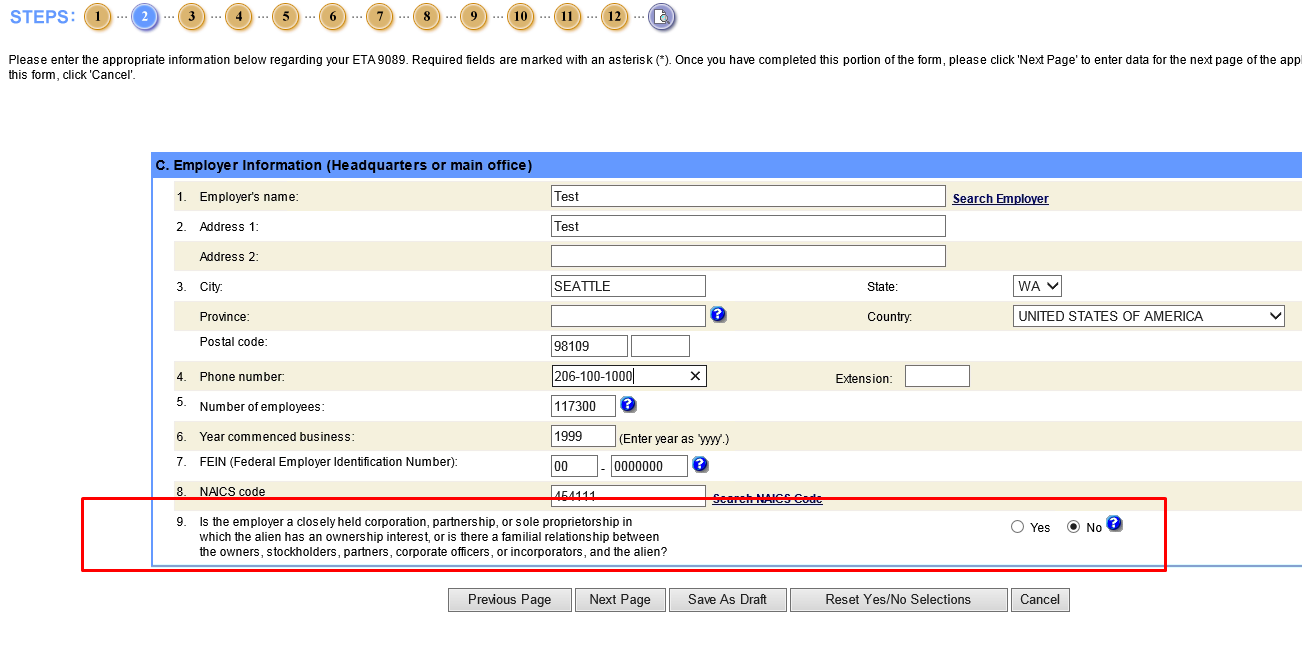 H.5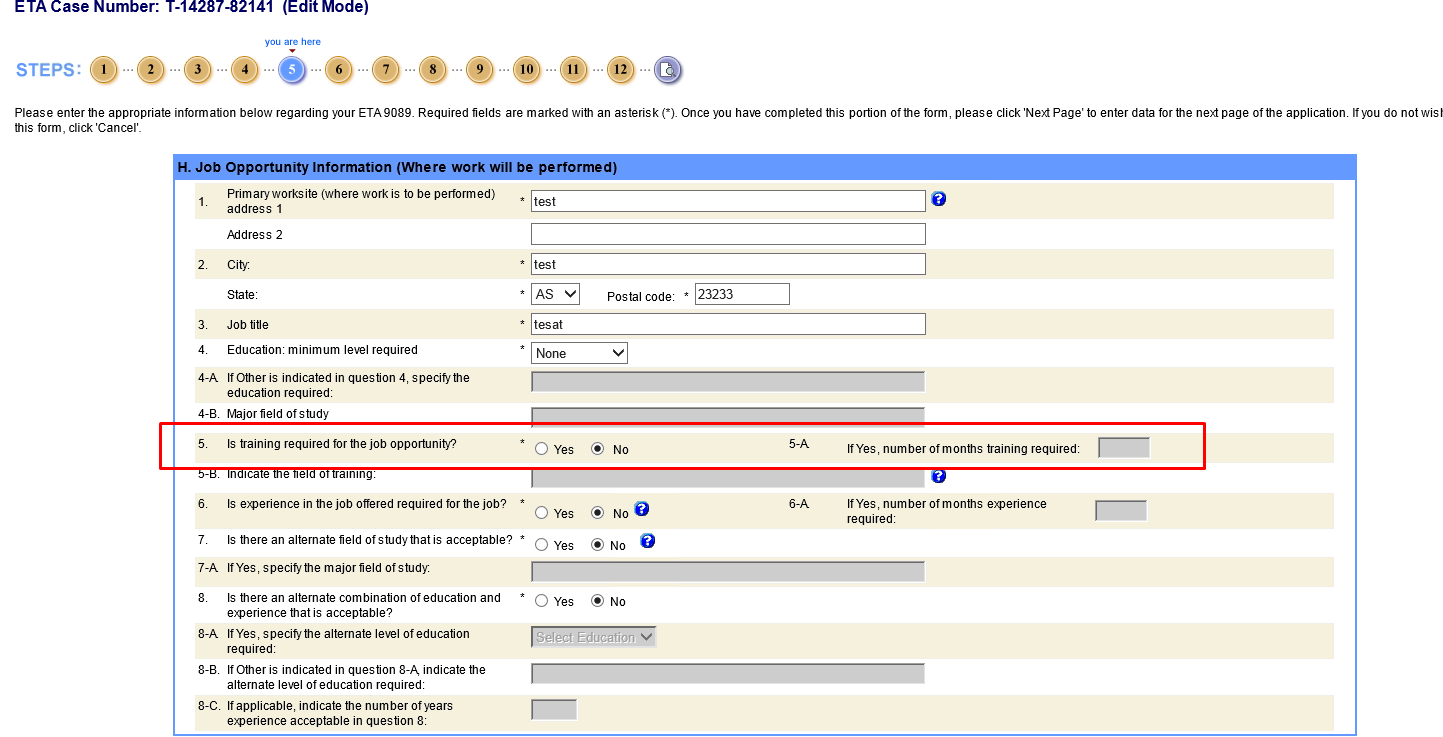 J.11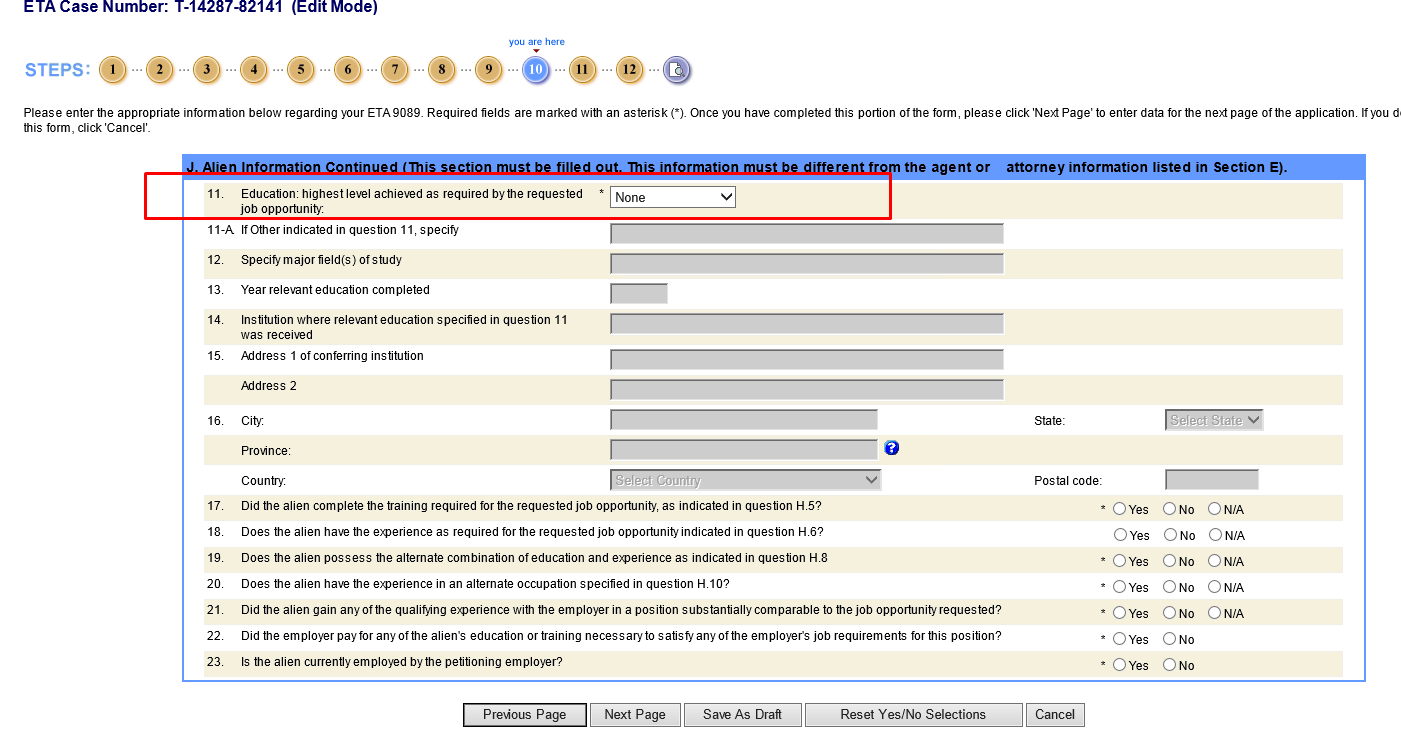 